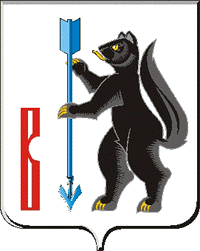 РОССИЙСКАЯ ФЕДЕРАЦИЯСВЕРДЛОВСКАЯ ОБЛАСТЬДУМА ГОРОДСКОГО ОКРУГА ВЕРХОТУРСКИЙР Е Ш Е Н И Еот «16» февраля 2021г. №4г. ВерхотурьеО некоторых вопросах организации представления сведений о доходах, расходах, об имуществе и обязательствахимущественного характераВ соответствии с частью четвертой статьи 275 Трудового кодекса Российской Федерации, статьей 17 Федерального закона от 06 октября 2003 года N 131-ФЗ "Об общих принципах организации местного самоуправления в Российской Федерации", статьями 12, 15 Федерального закона от 02 марта 2007 года N 25-ФЗ "О муниципальной службе в Российской Федерации", статьями 8, 8.1, 12.1 Федерального закона от 25 декабря 2008 года N 273-ФЗ "О противодействии коррупции", частью 2 статьи 3 Федерального закона от 03 декабря 2012 года N 230-ФЗ "О контроле за соответствием расходов лиц, замещающих государственные должности, и иных лиц их доходам", Указами Президента Российской Федерации от 02.04.2013 N 310 "О мерах по реализации отдельных положений Федерального закона "О контроле за соответствием расходов лиц, замещающих государственные должности, и иных лиц их доходам", от 23.06.2014 N 460 "Об утверждении формы справки о доходах, расходах, об имуществе и обязательствах имущественного характера и внесении изменений в некоторые акты Президента Российской Федерации", от 18.05.2009 N 559 "О представлении гражданами, претендующими на замещение должностей федеральной государственной службы, и федеральными государственными служащими сведений о доходах, об имуществе и обязательствах имущественного характера", статьями 7, 10 Закона Свердловской области от 29 октября 2007 года N 136-ОЗ "Об особенностях муниципальной службы на территории Свердловской области", Законом Свердловской области от 20 февраля 2009 года N 2-ОЗ "О противодействии коррупции в Свердловской области", Указом Губернатора Свердловской области от 15.12.2020 N 700-УГ "О некоторых вопросах организации представления и приема сведений о доходах, расходах, об имуществе и обязательствах имущественного характера", руководствуясь статьей 21 Устава городского округа Верхотурский, Дума городского округа Верхотурский РЕШИЛА:1. Утвердить прилагаемые:1) Положение о представлении гражданами, претендующими на замещение должностей муниципальной службы городского округа Верхотурский, и муниципальными служащими городского округа Верхотурский сведений о доходах, расходах, об имуществе и обязательствах имущественного характера;2) Порядок представления гражданами, претендующими на замещение должностей руководителей муниципальных учреждений городского округа Верхотурский, и руководителями муниципальных учреждений городского округа Верхотурский сведений о доходах, об имуществе и обязательствах имущественного характера.2.Признать утратившими силу Решения Думы городского округа Верхотурский:от 30.04.2013г. № 18 «Об утверждении Правил представления лицом, поступающим на работу на должность руководителя муниципального учреждения, унитарного предприятия, а также руководителя муниципального учреждения, унитарного предприятия сведений о своих доходах, об имуществе и обязательствах имущественного характера и о доходах, об имуществе и обязательствах имущественного характера своих супруга (супруги) и несовершеннолетних детей»;от 27.04.2016г. № 19 «Об утверждении Положения о предоставлении гражданами, претендующими на замещение должностей муниципальной службы городского округа Верхотурский, и муниципальными служащими городского округа Верхотурский сведений о доходах, расходах, об имуществе и обязательствах имущественного характера».3.Руководителям органов местного самоуправления городского округа Верхотурский руководствоваться в своей работе настоящим Решением.4.Опубликовать настоящее Решение в информационном бюллетене «Верхотурская неделя» и разместить на официальном сайте городского округа Верхотурский.5.Контроль исполнения настоящего Решения возложить на постоянную комиссию по безопасности и местному самоуправлению Думы городского округа Верхотурский.Главагородского округа Верхотурский			      	   А.Г. Лиханов           Председатель Думыгородского округа Верхотурский 					    И.А. КомарницкийУтвержденоРешением Думыгородского округа Верхотурскийот «16» февраля 2021г. N 4ПОЛОЖЕНИЕО ПРЕДСТАВЛЕНИИ ГРАЖДАНАМИ, ПРЕТЕНДУЮЩИМИ НА ЗАМЕЩЕНИЕДОЛЖНОСТЕЙ МУНИЦИПАЛЬНОЙ СЛУЖБЫ ГОРОДСКОГО ОКРУГАВЕРХОТУРСКИЙ, И МУНИЦИПАЛЬНЫМИ СЛУЖАЩИМИ ГОРОДСКОГО ОКРУГА ВЕРХОТУРСКИЙ СВЕДЕНИЙ О ДОХОДАХ, РАСХОДАХ, ОБ ИМУЩЕСТВЕ И ОБЯЗАТЕЛЬСТВАХ ИМУЩЕСТВЕННОГО ХАРАКТЕРА1.Настоящее положение определяет порядок:1.1.Представления сведений о своих доходах, об имуществе и обязательствах имущественного характера, а также о доходах, об имуществе и обязательствах имущественного характера своих супруги (супруга) и несовершеннолетних детей (далее - сведения о доходах (доходах членов семьи)):1) гражданином, претендующим на замещение должности муниципальной службы городского округа Верхотурский (далее - гражданин).2) муниципальным служащим городского округа Верхотурский, замещающим должность муниципальной службы городского округа Верхотурский, не включенную в перечень должностей муниципальной службы городского округа Верхотурский, при замещении которых муниципальные служащие городского округа Верхотурский обязаны представлять сведения о доходах (доходах членов семьи), утвержденный Решением Думы городского округа Верхотурский (далее - перечень), и претендующим на замещение должности муниципальной службы городского округа Верхотурский, включенной в перечень (далее - кандидат на должность, предусмотренную перечнем).3) муниципальным служащим городского округа Верхотурский, замещавшим по состоянию на 31 декабря отчетного года должность муниципальной службы городского округа Верхотурский, включенную в перечень (далее - муниципальный служащий).1.2.Представления муниципальным служащим одновременно со сведениями о доходах (доходах членов семьи) сведений о своих расходах, а также о расходах своих супруги (супруга) и несовершеннолетних детей (далее - сведения о расходах) в случае, установленном в части 1 статьи 3 Федерального закона от 03.12.2012 N 230-ФЗ "О контроле за соответствием расходов лиц, замещающих государственные должности, и иных лиц их доходам" (далее - Федеральный закон от 03.12.2012 N 230-ФЗ).2.Сведения о доходах (доходах членов семьи) и сведения о расходах представляются по форме справки, утвержденной Указом Президента Российской Федерации от 23.06.2014 N 460 "Об утверждении формы справки о доходах, расходах, об имуществе и обязательствах имущественного характера и внесении изменений в некоторые акты Президента Российской Федерации", заполняемой с использованием специального программного обеспечения "Справки БК", размещенного на официальном сайте федеральной государственной информационной системы в области государственной службы в информационно-телекоммуникационной сети Интернет (https://gossluzhba.gov.ru) (далее - программное обеспечение "Справки БК").3.Гражданин при поступлении на муниципальную службу городского округа Верхотурский (далее - муниципальная служба) представляет:1) сведения о своих доходах, полученных от всех источников (включая доходы по прежнему месту работы или месту замещения выборной должности, пенсии, пособия, иные выплаты) за календарный год, предшествующий году подачи документов для замещения должности муниципальной службы, а также сведения об имуществе, принадлежащем ему на праве собственности, и о своих обязательствах имущественного характера по состоянию на первое число месяца, предшествующего месяцу подачи документов для замещения должности муниципальной службы (на отчетную дату);2) сведения о доходах своих супруги (супруга) и несовершеннолетних детей, полученных от всех источников (включая заработную плату, пенсии, пособия и иные выплаты) за календарный год, предшествующий году подачи гражданином документов для замещения должности муниципальной службы, а также сведения об имуществе, принадлежащем им на праве собственности, и об их обязательствах имущественного характера по состоянию на первое число месяца, предшествующего месяцу подачи гражданином документов для замещения должности муниципальной службы (на отчетную дату).4.Кандидат на должность, предусмотренную перечнем, представляет сведения о доходах (доходах членов семьи) в соответствии с пунктом 3 настоящего положения.5.Муниципальный служащий представляет ежегодно, не позднее 30 апреля года, следующего за отчетным:1) сведения о своих доходах, полученных за отчетный период (с 1 января по 31 декабря) от всех источников (включая денежное содержание, пенсии, пособия и иные выплаты), а также сведения об имуществе, принадлежащем ему на праве собственности, и о своих обязательствах имущественного характера по состоянию на конец отчетного периода;2) сведения о доходах своих супруги (супруга) и несовершеннолетних детей, полученных за отчетный период (с 1 января по 31 декабря) от всех источников (включая заработную плату, пенсии, пособия и иные выплаты), а также сведения об имуществе, принадлежащем им на праве собственности, и об их обязательствах имущественного характера по состоянию на конец отчетного периода;3) сведения о расходах в случае, установленном в части 1 статьи 3 Федерального закона от 03.12.2012 N 230-ФЗ.6.Сведения о доходах (доходах членов семьи) и сведения о расходах представляются в организационный отдел Администрации городского округа Верхотурский.7.Гражданин и кандидат на должность, предусмотренную перечнем, представляют сведения о доходах (доходах членов семьи), а муниципальный служащий представляет сведения о доходах (доходах членов семьи) и сведения о расходах на бумажном носителе, а также файл с электронным образом указанных сведений, созданный с использованием программного обеспечения "Справки БК" в формате .XSB на внешнем носителе электронной информации (компакт-диск (CD, DVD), флеш-накопитель USB или внешний жесткий диск).8.В случае если гражданин или кандидат на должность, предусмотренную перечнем, обнаружили, что в представленных им сведениях о доходах (доходах членов семьи) не отражены или не полностью отражены какие-либо сведения либо имеются ошибки, они вправе представить уточненные сведения в течение одного месяца со дня представления сведений о доходах в соответствии с пунктом 3 настоящего положения.В случае если муниципальный служащий обнаружил, что в представленных им сведениях о доходах (доходах членов семьи) и сведениях о расходах не отражены или не полностью отражены какие-либо сведения либо имеются ошибки, он вправе представить уточненные сведения в течение одного месяца после окончания срока, указанного в абзаце первом пункта 5 настоящего положения.9.Представляемые в соответствии с настоящим положением сведения о доходах (доходах членов семьи) и сведения о расходах являются сведениями конфиденциального характера, если федеральным законом они не отнесены к сведениям, составляющим государственную тайну.10.Сведения о доходах (доходах членов семьи) и сведения о расходах муниципального служащего размещаются в информационно-телекоммуникационной сети Интернет на официальном сайте городского округа Верхотурский (далее - официальный сайт), а в случае отсутствия этих сведений на официальном сайте предоставляются для опубликования общероссийским средствам массовой информации по их запросам.Порядок размещения сведений о доходах (доходах членов семьи) и сведений о расходах муниципальных служащих на официальных сайтах и предоставления этих сведений общероссийским средствам массовой информации для опубликования утверждается Решением Думы городского округа Верхотурский.11.Муниципальные служащие городского округа Верхотурский, в должностные обязанности которых входит работа с представленными сведениями о доходах (доходах членов семьи) и сведениями о расходах, виновные в их разглашении или использовании в целях, не предусмотренных законодательством Российской Федерации, несут ответственность в соответствии с законодательством Российской Федерации.12.Сведения о доходах (доходах членов семьи), представленные в соответствии с настоящим положением гражданином или кандидатом на должность, предусмотренную перечнем, а также представляемые ежегодно муниципальным служащим сведения о доходах (доходах членов семьи) и сведения о расходах вместе с информацией о результатах проверки достоверности и полноты этих сведений приобщаются к личному делу муниципального служащего. Помимо хранения указанных сведений в бумажном виде допускается их хранение в электронном виде.В случае если гражданин или кандидат на должность, предусмотренную перечнем, представивший сведения о доходах (доходах членов семьи), не был назначен на должность муниципальной службы, представленные им справки о своих доходах, об имуществе и обязательствах имущественного характера, а также справки о доходах, об имуществе и обязательствах имущественного характера своих супруги (супруга) и несовершеннолетних детей возвращаются указанному лицу по его письменному заявлению вместе с другими документами, а в случае если такие документы возвращены не были, они подлежат уничтожению по истечении трех лет со дня их представления. Документы, представленные в электронном виде, хранятся в течение трех лет, после чего подлежат удалению.13.В случае непредставления по объективным причинам муниципальным служащим сведений о доходах и расходах своих супруги (супруга) и несовершеннолетних детей данный факт подлежит рассмотрению на заседании соответствующей комиссии по соблюдению требований к служебному поведению муниципальных служащих городского округа Верхотурский и урегулированию конфликта интересов.В случае непредставления или представления заведомо ложных сведений о доходах (доходах членов семьи) гражданин или кандидат на должность, предусмотренную перечнем, не может быть назначен на должность муниципальной службы.В случае непредставления или представления заведомо ложных сведений о доходах (доходах членов семьи) и сведений о расходах муниципальный служащий освобождается от должности муниципальной службы или подвергается иным видам дисциплинарной ответственности в соответствии с законодательством Российской Федерации.УтвержденоРешением Думыгородского округа Верхотурскийот «16» февраля 2021г. N4ПОРЯДОКПРЕДСТАВЛЕНИЯ ГРАЖДАНАМИ, ПРЕТЕНДУЮЩИМИ НА ЗАМЕЩЕНИЕДОЛЖНОСТЕЙ РУКОВОДИТЕЛЕЙ МУНИЦИПАЛЬНЫХ УЧРЕЖДЕНИЙГОРОДСКОГО ОКРУГА ВЕРХОТУРСКИЙ, И РУКОВОДИТЕЛЯМИМУНИЦИПАЛЬНЫХ УЧРЕЖДЕНИЙ ГОРОДСКОГО ОКРУГА ВЕРХОТУРСКИЙСВЕДЕНИЙ О ДОХОДАХ, ОБ ИМУЩЕСТВЕ И ОБЯЗАТЕЛЬСТВАХИМУЩЕСТВЕННОГО ХАРАКТЕРА1.Настоящий порядок устанавливает процедуру представления гражданином, претендующим на замещение должности руководителя муниципального учреждения городского округа Верхотурский (далее - гражданин), а также руководителем муниципального учреждения городского округа Верхотурский сведений о своих доходах, об имуществе и обязательствах имущественного характера и сведений о доходах, об имуществе и обязательствах имущественного характера супруги (супруга) и несовершеннолетних детей (далее - сведения о доходах, об имуществе и обязательствах имущественного характера).2.Сведения о доходах, об имуществе и обязательствах имущественного характера представляются по форме справки, утвержденной Указом Президента Российской Федерации от 23.06.2014 N 460 "Об утверждении формы справки о доходах, расходах, об имуществе и обязательствах имущественного характера и внесении изменений в некоторые акты Президента Российской Федерации", заполняемой с использованием специального программного обеспечения "Справки БК", размещенного на официальном сайте федеральной государственной информационной системы в области государственной службы в информационно-телекоммуникационной сети Интернет (https://gossluzhba.gov.ru) (далее - программное обеспечение "Справки БК").3.Гражданин и руководитель муниципального учреждения городского округа Верхотурский представляют сведения о доходах, об имуществе и обязательствах имущественного характера в орган местного самоуправления городского округа Верхотурский, осуществляющий от имени городского округа Верхотурский функции и полномочия учредителя в отношении муниципального учреждения городского округа Верхотурский (далее - орган местного самоуправления городского округа Верхотурский).4.Сведения о доходах, об имуществе и обязательствах имущественного характера представляются на бумажном носителе, а также в виде файла с электронным образом указанных сведений, созданного с использованием программного обеспечения "Справки БК" в формате .XSB на внешнем носителе электронной информации (компакт-диск (CD, DVD), флеш-накопитель USB или внешний жесткий диск).5.Сведения о доходах, об имуществе и обязательствах имущественного характера, представляемые гражданином, включают:1) сведения о его доходах, полученных от всех источников (включая доходы по прежнему месту работы или месту замещения выборной должности, пенсии, пособия, иные выплаты) за календарный год, предшествующий году подачи документов для замещения должности руководителя муниципального учреждения городского округа Верхотурский, а также сведения об имуществе, принадлежащем ему на праве собственности, и о своих обязательствах имущественного характера по состоянию на первое число месяца, предшествующего месяцу подачи документов для замещения должности руководителя муниципального учреждения городского округа Верхотурский (на отчетную дату);2) сведения о доходах супруги (супруга) и несовершеннолетних детей, полученных от всех источников (включая заработную плату, пенсии, пособия, иные выплаты) за календарный год, предшествующий году подачи гражданином документов для замещения должности руководителя муниципального учреждения городского округа Верхотурский, а также сведения об имуществе, принадлежащем им на праве собственности, и об их обязательствах имущественного характера по состоянию на первое число месяца, предшествующего месяцу подачи документов для замещения должности руководителя муниципального учреждения городского округа Верхотурский (на отчетную дату).6.Сведения о доходах, об имуществе и обязательствах имущественного характера, представляемые руководителем муниципального учреждения городского округа Верхотурский, включают:1) сведения о его доходах, полученных за отчетный период (с 1 января по 31 декабря) от всех источников (включая заработную плату, пенсии, пособия и иные выплаты), а также сведения об имуществе и обязательствах имущественного характера по состоянию на конец отчетного периода;2) сведения о доходах супруги (супруга) и несовершеннолетних детей, полученных за отчетный период (с 1 января по 31 декабря) от всех источников (включая заработную плату, пенсии, пособия и иные выплаты), а также сведения об их имуществе и обязательствах имущественного характера по состоянию на конец отчетного периода.7.Сведения о доходах, об имуществе и обязательствах имущественного характера представляются руководителем муниципального учреждения городского округа Верхотурский ежегодно не позднее 30 апреля года, следующего за отчетным.8.Сведения о доходах, об имуществе и обязательствах имущественного характера включают в себя в том числе сведения:1) о счетах (вкладах) и наличных денежных средствах в иностранных банках, расположенных за пределами территории Российской Федерации;2) о государственных ценных бумагах иностранных государств, облигациях и акциях иных иностранных эмитентов;3) о недвижимом имуществе, находящемся за пределами территории Российской Федерации;4) об обязательствах имущественного характера за пределами территории Российской Федерации.9.В случае если руководитель муниципального учреждения городского округа Верхотурский обнаружил, что в представленных им справках о доходах, об имуществе и обязательствах имущественного характера не отражены или не полностью отражены какие-либо сведения либо имеются ошибки, он вправе представить уточненные сведения не позднее 31 мая года, следующего за отчетным. Такие уточненные сведения не считаются представленными с нарушением срока.10.Сведения о доходах, об имуществе и обязательствах имущественного характера являются сведениями конфиденциального характера, если федеральным законом они не отнесены к сведениям, составляющим государственную тайну.11.Сведения о доходах, об имуществе и обязательствах имущественного характера руководителя муниципального учреждения городского округа Верхотурский размещаются в информационно-телекоммуникационной сети Интернет на официальном сайте городского округа Верхотурский (далее - официальный сайт), а в случае отсутствия этих сведений на официальном сайте предоставляются для опубликования общероссийским средствам массовой информации по их запросам.Порядок размещения сведений о доходах, об имуществе и обязательствах имущественного характера руководителей муниципальных учреждений городского округа Верхотурский и членов их семей на официальных сайтах и предоставления этих сведений общероссийским средствам массовой информации для опубликования утверждается Решением Думы городского округа Верхотурский.12.Муниципальные служащие городского округа Верхотурский, в должностные обязанности которых входит работа с представленными сведениями о доходах, об имуществе и обязательствах имущественного характера, виновные в их разглашении или использовании в целях, не предусмотренных законодательством Российской Федерации, несут ответственность в соответствии с законодательством Российской Федерации.13.Сведения о доходах, об имуществе и обязательствах имущественного характера хранятся в органе местного самоуправления городского округа Верхотурский.14.Сведения о доходах, об имуществе и обязательствах имущественного характера и результаты проверки достоверности и полноты сведений о доходах, об имуществе и обязательствах имущественного характера приобщаются к личному делу руководителя муниципального учреждения городского округа Верхотурский. Помимо хранения указанных сведений в бумажном виде допускается их хранение в электронном виде.